КАРАРРЕШЕНИЕ28 апреля 2017 года  		           	                                                        № 9-19О внесении изменений в Решение Совета Буинского муниципального района от 13.02.2015г. №9-45 «О  Положении  о  порядке  проведения  конкурса на замещение  вакантной  должности муниципальной службы  в  Буинском муниципальном районе Республики Татарстан»В соответствии со статьей 17 Федерального закона от 02.03.2007 года №25-ФЗ «О муниципальной службе в Российской Федерации», статьи 20 Кодекса Республики Татарстан о муниципальной службе и в целях упорядочения проведения конкурса на замещение вакантной должности муниципальной службы в Буинском муниципальном районе Республики Татарстан Совет Буинского муниципального района Республики Татарстан решил:1. Внести в Решение Совета Буинского муниципального района от 13.02.2015г. №9-45 «О  Положении  о  порядке  проведения  конкурса на замещение  вакантной  должности муниципальной службы в Буинском муниципальном районе Республики Татарстан» изменения в Перечне должностей муниципальной службы, замещаемых на конкурсной основе в органах местного самоуправления Буинского муниципального района Республики Татарстан (Приложение 2):1.1. а) Исключить из Главы 1 раздел 4;б) Исключить из Главы 2 раздел 4,5;в) Исключить в Главе 2 из раздела 2 пункт 7;г) Исключить в Главе 2 из раздела 3 пункт 3;д) Исключить из Главы 3 раздел 2;е) Исключить из Главы 4 раздел 3;ж) Исключить из Главы 6 раздел 2;з) Исключить из Главы 7 раздел 3;и) Исключить из Главы 8 раздел 2;1.2. Дополнить Главу 7, раздел 1, пункт 1 словами: « - заместитель руководителя исполнительного комитета Буинского муниципального района».1.3. Дополнить в Перечень должностей муниципальной службы, замещаемых на конкурсной основе в органах местного самоуправления Буинского муниципального района Республики Татарстан Главу 9 следующего содержания: «Глава 9. Должности муниципальной службы в муниципальном казенном учреждении «Управление молодежи, спорту и туризму Буинского муниципального района»1. Главные должности муниципальной службы:- начальник муниципального казенного учреждения «Управление молодежи, спорту и туризму Буинского муниципального района»;2. Ведущие должности муниципальной службы:- заместитель начальника муниципального казенного учреждения «Управление молодежи, спорту и туризму Буинского муниципального района».2. Перечень должностей муниципальной службы, замещаемых на конкурсной основе в органах местного самоуправления Буинского муниципального района Республики Татарстан изложить в новой редакции (Приложение):3. Контроль за исполнением настоящего Решения возложить на руководителя аппарата Совета Буинского муниципального района С.А.Пенкина.Первый заместитель главы Буинского муниципального района		  		И.Ф.ЕремеевПриложение   к решению Совета Буинского муниципального района от  28.04.2017 года № 9-19Перечень должностей муниципальной службы, замещаемых на конкурсной основе в органах местного самоуправления Буинского муниципального района Республики ТатарстанГлава 1. Должности муниципальной службы в аппарате Совета Буинского муниципального района Республики Татарстан1. Высшие должности муниципальной службы:- руководитель аппарата Совета Буинского муниципального района Республики Татарстан.2. Главные должности муниципальной службы:- начальник юридического отдела аппарата Совета Буинского муниципального района Республики Татарстан;- начальник отдела по работе с органами местного самоуправления аппарата Совета Буинского муниципального района Республики Татарстан;- начальник отдела по работе со средствами массовой информации, общественностью, письмами и контролю за исполнением аппарата Совета Буинского муниципального района Республики Татарстан;- начальник отдела бухгалтерского учета и отчетности аппарата Совета Буинского муниципального района Республики Татарстан;- начальник общего отдела аппарата Совета Буинского муниципального района Республики Татарстан.3. Ведущие должности муниципальной службы:- помощник главы Буинского муниципального района Республики Татарстан.Глава 2. Должности муниципальной службы в исполнительном комитете Буинского муниципального района Республики Татарстан1. Высшие должности муниципальной службы:- руководитель исполнительного комитета Буинского муниципального района Республики Татарстан;- первый заместитель руководителя исполнительного комитета Буинского муниципального района Республики Татарстан;- заместитель руководителя исполнительного комитета Буинского муниципального района Республики Татарстан;- управляющий делами исполнительного комитета Буинского муниципального района Республики Татарстан.2. Главные должности муниципальной службы:- начальник организационного отдела исполнительного комитета Буинского муниципального района Республики Татарстан;- начальник отдела информатизации и защиты информации исполнительного комитета Буинского муниципального района Республики Татарстан;- начальник отдела архитектуры исполнительного комитета Буинского муниципального района Республики Татарстан;- начальник отдела строительства, транспорта, жилищно-коммунального и дорожного хозяйства исполнительного комитета Буинского муниципального района Республики Татарстан;- начальник отдела территориального развития исполнительного комитета Буинского муниципального района Республики Татарстан;- начальник отдела муниципальных закупок исполнительного комитета Буинского муниципального района Республики Татарстан;- начальник отдела по делам молодежи, спорту и туризму исполнительного комитета Буинского муниципального района Республики Татарстан;- начальник архивного отдела исполнительного комитета Буинского муниципального района Республики Татарстан;- начальник отдела записи актов гражданского состояния исполнительного комитета Буинского муниципального района Республики Татарстан;- начальник отдела жилищной политики исполнительного комитета Буинского муниципального района Республики Татарстан.3. Ведущие должности муниципальной службы:- заместитель начальника отдела строительства, транспорта, жилищно-коммунального и дорожного хозяйства исполнительного комитета Буинского муниципального района Республики Татарстан;- заместитель начальника отдела территориального развития исполнительного комитета Буинского муниципального района Республики Татарстан;- помощник руководителя исполнительного комитета Буинского муниципального района Республики Татарстан.Глава 3. Должности муниципальной службы в исполнительном комитете города Буинска Буинского муниципального района Республики Татарстан1. Высшие должности муниципальной службы:- руководитель исполнительного комитета города Буинска Буинского муниципального района Республики Татарстан.Глава 4. Должности муниципальной службы в муниципальном казенном учреждении «Финансово-бюджетная палата Буинского муниципального района РТ»1. Высшие должности муниципальной службы:- председатель муниципального казенного учреждения «Финансово-бюджетная палата Буинского муниципального района РТ»;- заместитель председателя – начальник бюджетного отдела муниципального казенного учреждения «Финансово-бюджетная палата Буинского муниципального района РТ».2. Главные должности муниципальной службы:- начальник отдела учета и отчетности муниципального казенного учреждения «Финансово-бюджетная палата Буинского муниципального района РТ»;- начальник отдела прогнозирования и анализа муниципального казенного учреждения «Финансово-бюджетная палата Буинского муниципального района РТ».Глава 5. Должности муниципальной службы в муниципальном казенном учреждении «Контрольно-счетная палата Буинского муниципального района Республики Татарстан»1. Высшие должности муниципальной службы:- заместитель председателя муниципального казенного учреждения «Контрольно-счетная палата Буинского муниципального района».Глава 6. Должности муниципальной службы в муниципальном казенном учреждении «Палата имущественных и земельных отношений Буинского муниципального района»1. Высшие должности муниципальной службы:- председатель муниципального казенного учреждения «Палата имущественных и земельных отношений муниципального образования Буинский муниципальный район».Глава 7. Должности муниципальной службы в муниципальном казенном учреждении «Управление образования Буинского муниципального района»1. Главные должности муниципальной службы:- заместитель руководителя исполнительного комитета Буинского муниципального района - начальник муниципального казенного учреждения «Управление образования Буинского муниципального района».2. Ведущие должности муниципальной службы:- заместитель начальника муниципального казенного учреждения «Управление образования Буинского муниципального района».Глава 8. Должности муниципальной службы в муниципальном казенном учреждении «Управление культуры Буинского муниципального района»1. Главные должности муниципальной службы:- начальник муниципального казенного учреждения «Управление культуры Буинского муниципального района».2. Старшие должности муниципальной службы:- главный специалист муниципального казенного учреждения «Управление культуры Буинского муниципального района».Глава 9. Должности муниципальной службы в муниципальном казенном учреждении «Управление молодежи, спорту и туризму Буинского муниципального района»1. Главные должности муниципальной службы:- начальник муниципального казенного учреждения «Управление молодежи, спорту и туризму Буинского муниципального района»;2. Ведущие должности муниципальной службы:- заместитель начальника муниципального казенного учреждения «Управление молодежи, спорту и туризму Буинского муниципального района».РЕСПУБЛИКА ТАТАРСТАНСОВЕТБУИНСКОГО МУНИЦИПАЛЬНОГО РАЙОНА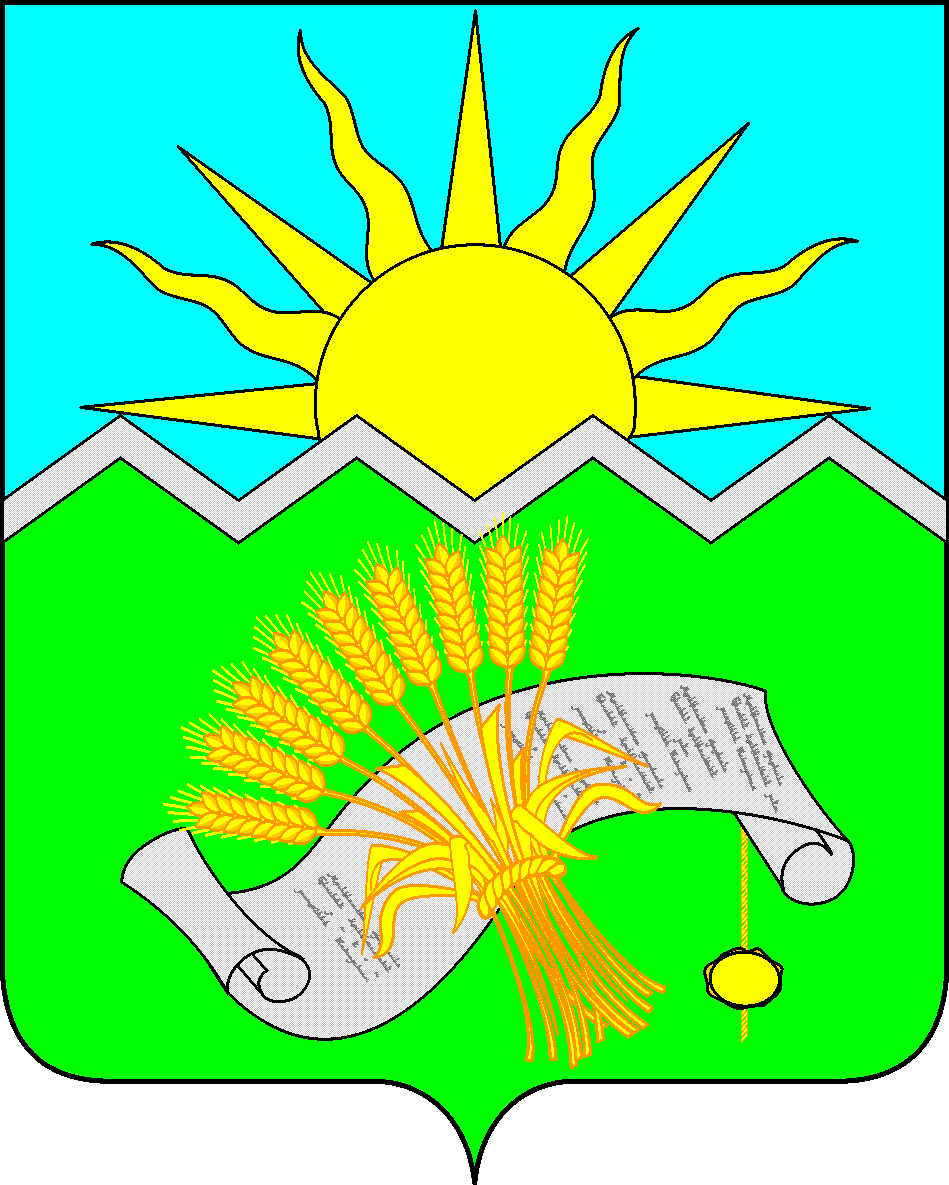 ТАТАРСТАН РЕСПУБЛИКАСЫБУА МУНИЦИПАЛЬ РАЙОНЫ СОВЕТЫ
